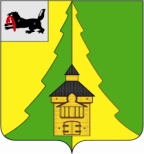 Российская Федерация	Иркутская область	Нижнеилимский муниципальный район	АДМИНИСТРАЦИЯ			ПОСТАНОВЛЕНИЕОт   24.04. 2018 г.   № ______г. Железногорск-Илимский«О внесении изменений в постановлениеадминистрации Нижнеилимского муниципальногорайона  от  20.03.2015 года  № 538 «О создании межведомственной комиссии по обследованиюусловий жизни ветеранов Великой Отечественной войны на территории  Нижнеилимского района»        В связи с кадровыми изменениями, руководствуясь ст. 47 Устава МО «Нижнеилимский район», администрация Нижнеилимского муниципального района                                     ПОСТАНОВЛЯЕТ:    1. Внести изменения в приложение № 1 постановления администрации Нижнеилимского муниципального района от 20.03.2015 года № 538 «О создании межведомственной комиссии по обследованию условий жизни ветеранов Великой Отечественной войны на территории  Нижнеилимского района» и читать его в новой редакции:    1.  Пирогова Татьяна Константиновна – заместитель мэра района по социальной политике – председатель Комиссии.    2. Погребнюк Людмила Анатольевна - главный специалист отдела организационной работы и социальной политики администрации Нижнеилимского муниципального района - секретарь комиссии;    Члены Комиссии:    3. Чибышева Ирина Андреевна – начальник Департамента образования администрации Нижнеилимского муниципального района;  4. Сыч Юлия Владимировна – начальник ДУМИ администрации Нижнеилимского муниципального района;  5. Ахахлина Татьяна Михайловна – и.о. начальника  отдела по культуре, спорту и делам молодёжи администрации Нижнеилимского муниципального района;  6. Пермина Елена Григорьевна – консультант сектора строительства отдела архитектуры и градостроительства администрации Нижнеилимского муниципального района  7.  Козлов Алексей Юрьевич – глава администрации МО «Железногорск – Илимское городское поселение» (по согласованию);  8. Скорикова Любовь Анатольевна – главный врач ОГБУЗ «Железногорская районная больница» (по согласованию);  9. Шакирянова Татьяна Викторовна – директор ОГКУ «Управление социальной защиты населения Нижнеилимскому району» (по согласованию);  10. Стольникова Елена Николаевна – директор ОГБУ СО «Комплексный центр социального обслуживания населения Нижнеилимского района» (по согласованию).3.  Постановление администрации Нижнеилимского муниципального района  от 10.06.2016 года  №  420 «О  внесении изменений в постановление администрации Нижнеилимского муниципального района от  20.03.2015 года  № 538 «О создании межведомственной комиссии по обследованию условий жизни ветеранов Великой Отечественной  войны на территории  Нижнеилимского района, считать утратившим силу.  4. Настоящее постановление подлежит опубликованию в периодическом печатном издании «Вестник Думы и администрации Нижнеилимского муниципального района» и размещению на официальном информационном сайте МО «Нижнеилимский район». 5. Контроль за исполнением данного постановления возложить на заместителя мэра района по социальной политике  Т.К.Пирогову.   Мэр района                                                           М.С.РомановРассылка: в дело-2, членам  межведомственной комиссии, главам  городских и сельских поселений, пресс-служба администрации района Л.А. Погребнюк31630 